NÁRODNÁ RADA SLOVENSKEJ REPUBLIKY	VIII. volebné obdobieČíslo: CRD-1246/2022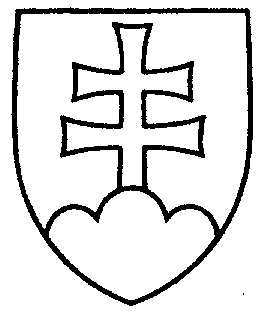 1472UZNESENIENÁRODNEJ RADY SLOVENSKEJ REPUBLIKYz 24. mája 2022k vládnemu návrhu zákona o financovaní voľného času dieťaťa a o zmene a doplnení niektorých zákonov (tlač 1028) – prvé čítanie	Národná rada Slovenskej republikyr o z h o d l a,  ž eprerokuje uvedený vládny návrh zákona v druhom čítaní;p r i d e ľ u j etento vládny návrh zákona na prerokovanieÚstavnoprávnemu výboru Národnej rady Slovenskej republikyVýboru Národnej rady Slovenskej republiky pre financie a rozpočetVýboru Národnej rady Slovenskej republiky pre sociálne veciVýboru Národnej rady Slovenskej republiky pre vzdelávanie, vedu, mládež a šport  a Výboru Národnej rady Slovenskej republiky pre kultúru a médiá;u r č u j e ako gestorský Výbor Národnej rady Slovenskej republiky pre financie a rozpočet a lehotu na jeho prerokovanie v druhom čítaní vo výboroch a v gestorskom výbore s termínom ihneď.    Boris  K o l l á r   v. r.    predsedaNárodnej rady Slovenskej republikyOverovatelia:Petra  H a j š e l o v á   v. r. Peter  Š u c a   v. r.